PAデザイン賞応募用紙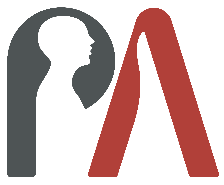 　申込日　202〇年〇月〇日受賞した場合、※印の記載事項が本学会ホームページ等に掲載されます。記入欄が不足する場合は適宜、欄を拡大して下さい。PAデザイン賞応募推薦書と一緒に提出ください。PAデザイン賞応募推薦書記入欄が不足する場合は適宜、欄を拡大して下さい。PAデザイン賞応募用紙と一緒に提出ください。１．応募領域（希望する領域の□にチェックを入れてください。複数可）□ アメニティデザイン領域　□ ライフデザイン領域　□ サスティナブルデザイン領域２．応募者情報２．応募者情報２．応募者情報２．応募者情報２．応募者情報２．応募者情報２．応募者情報２．応募者情報応募代表者情報団体名応募代表者情報氏名部署部署応募代表者情報住所応募代表者情報電話E-mailE-mail応募代表者情報会員の種類（□にチェックを入れてください）□ 正会員　□ 賛助会員（団体名：　                         　　　　　　　　　　　　　　　　　）会員の種類（□にチェックを入れてください）□ 正会員　□ 賛助会員（団体名：　                         　　　　　　　　　　　　　　　　　）会員の種類（□にチェックを入れてください）□ 正会員　□ 賛助会員（団体名：　                         　　　　　　　　　　　　　　　　　）会員の種類（□にチェックを入れてください）□ 正会員　□ 賛助会員（団体名：　                         　　　　　　　　　　　　　　　　　）会員の種類（□にチェックを入れてください）□ 正会員　□ 賛助会員（団体名：　                         　　　　　　　　　　　　　　　　　）会員の種類（□にチェックを入れてください）□ 正会員　□ 賛助会員（団体名：　                         　　　　　　　　　　　　　　　　　）会員の種類（□にチェックを入れてください）□ 正会員　□ 賛助会員（団体名：　                         　　　　　　　　　　　　　　　　　）共同応募者情報団体名氏名部署共同応募者情報団体名氏名部署共同応募者情報団体名氏名部署３．応募内容３．応募内容３．応募内容３．応募内容題目※概要※（300字以内）生理人類学的視点※（300字以内）生理人類学的視点を取り入れる際の工夫や、苦労したところ※（300字以内）実用化や製品化の見込み、実施状況など（300字以内）特に関連する生理人類学のキーワード※□環境適応能　　□機能的潜在性　□テクノアダプタビリティ□全身的協関　　□生理的多型性　□その他（　　　　　　　　　　　　　　　　　）（複数選択可）□環境適応能　　□機能的潜在性　□テクノアダプタビリティ□全身的協関　　□生理的多型性　□その他（　　　　　　　　　　　　　　　　　）（複数選択可）□環境適応能　　□機能的潜在性　□テクノアダプタビリティ□全身的協関　　□生理的多型性　□その他（　　　　　　　　　　　　　　　　　）（複数選択可）画像のタイトルと説明※画像1タイトル画像のタイトルと説明※画像1説明画像のタイトルと説明※画像2タイトル画像のタイトルと説明※画像2説明受賞した場合の表記の予定□ Webサイトに掲載（掲載先：　　　　　　　　　　　　　　　　　　　　　　　　　　　）□ 製品の宣伝媒体（パンフレット等）に表記□ その他（　　　　　　　　　　　　　　　　　　　　　　　　　　　　　　　　　　　　 ）□ Webサイトに掲載（掲載先：　　　　　　　　　　　　　　　　　　　　　　　　　　　）□ 製品の宣伝媒体（パンフレット等）に表記□ その他（　　　　　　　　　　　　　　　　　　　　　　　　　　　　　　　　　　　　 ）□ Webサイトに掲載（掲載先：　　　　　　　　　　　　　　　　　　　　　　　　　　　）□ 製品の宣伝媒体（パンフレット等）に表記□ その他（　　　　　　　　　　　　　　　　　　　　　　　　　　　　　　　　　　　　 ）過去の受賞歴□ あり（具体的な賞名と年度　　　　　　　　　　　　　　　　　　　　　　　　　　　　）□ なし□ あり（具体的な賞名と年度　　　　　　　　　　　　　　　　　　　　　　　　　　　　）□ なし□ あり（具体的な賞名と年度　　　　　　　　　　　　　　　　　　　　　　　　　　　　）□ なしPAデザインロゴ□ 使用希望あり□ なし（学会ロゴの使用は、別途申請が必要です）□ 使用希望あり□ なし（学会ロゴの使用は、別途申請が必要です）□ 使用希望あり□ なし（学会ロゴの使用は、別途申請が必要です）４．同意書日本生理人類学会（以下、本学会という）は、お預かりした個人情報について、以下のとおり適正かつ安全に管理・運用することに努めます１．利用目的本学会は、お預かりした個人情報について、以下の目的のために利用いたします。応募者および推薦者との連絡のためPAデザイン賞の広報活動のため（本学会ホームページ、PAデザイン賞パンフレット、本学会誌、PAニュース等への掲載）本学会の広報活動のため（学会パンフレット、本学会の広告として他学会誌や新聞等メディアへの掲載）利用期間：PAデザイン賞制度の実施期間中（授賞の実績として掲載）２．第三者提供本学会は、以下の場合を除いて、ご本人の同意を得ずに個人情報を第三者へ提供いたしません。法令に基づく場合人の生命・身体・財産を保護するために必要で、ご本人から同意を得ることが難しい場合国の機関や地方公共団体、その委託者などによる法令事務の遂行にあたって協力する必要があり、かつご本人の同意を得ることで事務遂行に影響が生じる可能性がある場合３．開示請求お預かりした個人情報について、ご本人には、開示・訂正・削除・利用停止を請求する権利があります。手続にあたっては、ご本人確認のうえ対応させていただきます。詳細については学会事務局へご連絡ください。私は、上記の個人情報の取り扱い事項について同意します。私は、応募書類の※印の記載事項、および提出した画像を、上記利用目的にて使用することを了承します。応募代表者202〇年　〇月　〇日　団体名　　　　　　　　　　　署名（自筆）　　　　　　　　　　　記載日：202〇年○月○日推薦者推薦者推薦者氏　名団体名所属・役職住所連絡先TEL:E-mail:TEL:E-mail:推薦対象者情報推薦対象者情報推薦対象者情報応募題目応募代表者応募代表者との関係推薦文（300字以内）推薦文（300字以内）推薦文（300字以内）